PROGRAMACIÓN CURSO 20..-20..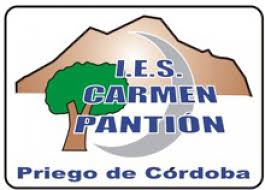 I.E.S. CARMEN PANTIÓN. PRIEGO DE CORDOBAMÓDULO:AQUÍ PONES EL NOMBRE DE TU MÓDULOPROFESORADO: AQUÍ PONES EL NOMBRE DE LOS DOCENTESINTROCUCCIONCONTEXTUALIZACIONIDENTIFICACION DEL MODULOANÁLISIS DEL CICLO FORMATIVO ANÁLISIS DEL MODULO PROFESIONAL CONTENIDOS. SECUENCIACIÓN Y TEMPORALIZACIÓN DE CONTENIDOSTEMPORALIZACIÓN DE LAS UNIDADES DIDÁCTICASMETODOLOGÍA Y ESTRATEGIAS PARA ALCANZAR LOS OBJETIVOS. ORIENTACIONES PEDAGÓGICAS. ACTIVIDADESEVALUACIÓN DEL APRENDIZAJE.CRITERIOS DE EVALUACIÓN. PROCEDIMIENTOS E INSTRUMENTOS DE EVALUACIÓN. CRITERIOS DE CALIFICACIÓN. (PROPIOS DE CADA MÓDULO). EVALUACIÓN DEL PROCESO DE ENSEÑANZA ATENCIÓN DEL ALUMNADO CON NEAE. MATERIALES Y RECURSOS DIDÁCTICOS. ACTIVIDADES COMPLEMENTARIAS Y EXTRAESCOLARES. TRATAMIENTO DE LOS CONTENIDOS TRANSVERSALES	La Programación Didáctica que se presenta a continuación corresponde al módulo profesional de NOMBRE DEL MODULO, que forma parte de las enseñanzas correspondientes al Ciclo Formativo de Grado medio de Cocina y Gastronomia, regulado por el Real Decreto 1396/2007, de 29 de octubre, por el que se establece el título de Técnico en Cocina y Gastronomía y se fijan sus enseñanzas mínimas, por el Decreto 436/2008 por el que se establece la ordenación y las enseñanzas de la Formación Profesional inicial que forma parte del sistema educativo, regula los aspectos generales de estas enseñanzas y la Orden de  9 de Octubre de 2008 por la que se desarrolla el currículo correspondiente al título de Técnico en Cocina y Gastronomía en Andalucía.Asi mismo se ha de tener en cuenta la Orden de 29 de abril que regula el proyecto de formación profesional dual.	El currículo de los módulos profesionales estará constituido por los resultados de aprendizaje, criterios de evaluación, contenidos, duración en horas y orientaciones pedagógicas.Este módulo se imparte en el primer curso del ciclo y tiene una duración de 288 horas, repartidas en 9 horas a la semana.	A continuación,  se expresan las referencias legislativas más significativas en torno a la Formación Profesional y a este Ciclo Formativo de Grado Medio que se han tenido en cuenta para la realización de esta programación didáctica:• Ley Orgánica 2/2006, de 3 de mayo, de Educación.• Real Decreto 1147/2011, de 29 de julio, por el que se establece la ordenación general de la formación profesional del sistema educativo.• Ley Orgánica 5/2002, de 19 de junio, de las Cualificaciones y de la Formación Profesional.• Ley 17/2007, de 10 de diciembre, de Educación de Andalucía.• Decreto 327/2010, de 13 de julio, por el que se aprueba el Reglamento Orgánico de los Institutos de Educación Secundaria.• Orden de 20 de Agosto de 2010, por la que se regula la organización y el funcionamiento de los institutos de educación secundaria, así como el horario de los centros, del alumnado y del profesorado.• Orden de 29 de septiembre de 2010, por la que se regula la evaluación, certificación y titulación académica del alumnado que cursa enseñanzas de formación profesional inicial que forma parte del sistema educativo en la Comunidad Autónoma de Andalucía.• Real Decreto 1396/2007, de 29 de octubre, por el que se establece el título de Técnico en Cocina y Gastronomía y se fijan sus enseñanzas mínimas • Decreto 436/2008, de 2 de septiembre, por el que se establece la ordenación y las enseñanzas de la Formación Profesional inicial que forma parte del sistema educativo.• Orden de  9 de Octubre de 2008 por la que se desarrolla el currículo correspondiente al título de Técnico en Cocina y Gastronomía en Andalucía.DEPARTAMENTOHOSTELERÍA Y TURISMOCICLOCOCINA Y GASTRONOMÍACURSO1º FP DUAL ÍNDICE1. INTRODUCCIÓN3. ANÁLISIS DEL CICLO FORMATIVO.